NOTE:  Click on ALL instruction bubbles below and delete them before you hand in your Career Portfolio.  Remember to put tabs in to separate the sections (see assignment).CAREER PORTFOLIOOf Your NameStudent Number:  1234567   Presented to:  Dr. J. MiorforOutdoor Skills Adventure CertificateSection: L62/L63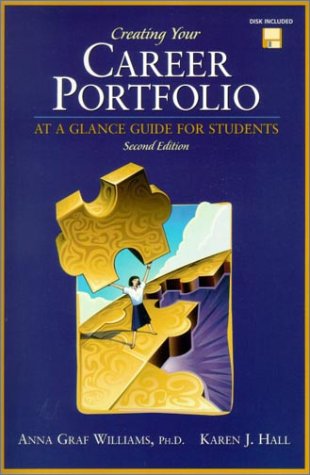 I declare that I have written, typed and organized the contents of this portfolio and that all of the information provided is accurate and true.Signature:   ---------------------------------   	Date:  ----------------------Table of ContentsRESUME	1MY WORK PHILOSOPHY 	3ASSETS/SKILLSNegotiate agreement and commitment	2DOCUMENTATIONIndex of Documentation	5Recommendation Letter from McDonalds	AFuture Shop Sales Analysis Report	BResumeMy Work PhilosophyAsset/Skill:	Where I learned this competency:Job title or course objective:  Name of company, school or agency:  Dates: Supervisor or teacher: I learned to …   Documentation to verify learning:Asset/Skill:	Where I learned this competency:Job title or course objective:  Name of company, school or agency:  Dates: Supervisor or teacher: I learned to …   Documentation to verify learning:Asset/Skill:	Where I learned this competency:Job title or course objective:  Name of company, school or agency:  Dates: Supervisor or teacher: I learned to …   Documentation to verify learning:Index of DocumentationRecommendation Letter from McDonalds	AFuture Shop Sales Analysis Report	B